Bone Scan for prostate cancer patientsPhenotype Algorithm Pseudo Code1. OverviewDescribed in this document are the algorithms for extracting radionuclide bone scan (hereafter bone scan) information from electronic health records (EHR) of prostate cancer patients. Bone scan utilization is a quality metric and is considered by the Center of Medicare and Medicaid Services for potential to payment penalties. In accordance with guidelines, bone scans are identified after diagnosis and before treatment.2. Algorithm DescriptionsThis algorithm identifies documentation of a bone scan from the Electronic Medical  Records (EMR) in structured and unstructured form. The algorithm requires the following types of information:Procedure codes (CPT/ICD-9)Diagnosis and Procedure datesRadiology text reportsRadiology datesEncounter datesClinical notes2.1 Case and Control Selection Algorithm Logic The cohort is defined with the following:EHR of all male patients of 35 years of age or more, ANDFor which there is an ICD-9-CM / ICD-10-CM diagnosis of prostate cancer, ANDFor which there are at least two encounters before first treatment, ANDFor which there is at least one clinical notes before first treatment, ANDFor which there is at least one surgical procedure before the first treatment as identified by CPT codes, radiology reports or clinical notesA control is defined with the following:A patient where there is no bone scan documentation before the first treatment as identified by CPT codes, radiology reports or clinical notesProcedure codes for treatment include:ProstatectomyCPT: 55801-55845, 55866ICD-9-CM: 60.0-60.6ICD-10-PCS: 60.61-60.69Radiation therapy CPT: 77261-77499, 77750-77799 ICD-10-PCS: DV00-DV006, DV10-DV10BYZ, DV20-DV20JZ, DVY0-DVY0KZZChemotherapy CPT: 96400-96425ICD-9-CM: 99.25ICD-10-PCS: 3E03305, 3E04305, XW03351, XW04351Hormonal therapyCPT: 4164FA case is defined with the following:Provider text notes on whether performing a bone scanCPT codes for bone scan:783007830578306783158320Description for radiology reports for bone scan should include:NUC BONE SCANNM BONE WHOLE BODYNM BONE SCAN3. Flow Diagram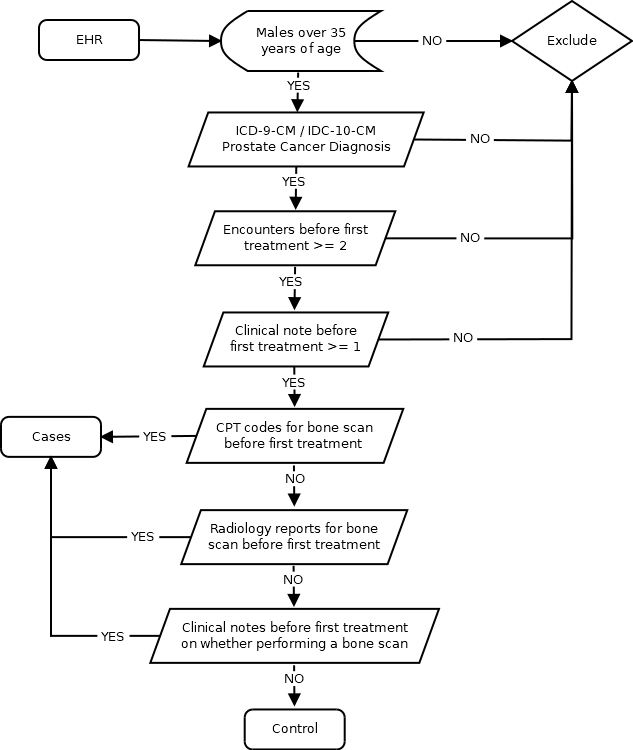 